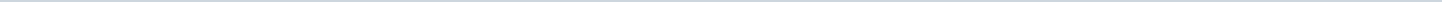 Geen onderwerpen gevonden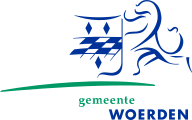 Gemeente WoerdenAangemaakt op:Gemeente Woerden28-03-2024 11:01Schriftelijke vragenPeriode: 2013